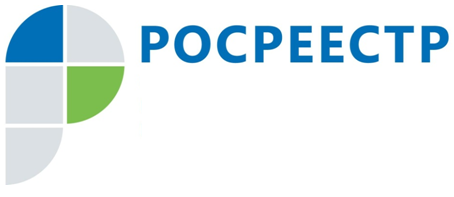 Росреестр обращает внимание граждан, что закон «О садоводстве и огородничестве» не изменяет заявительный порядок регистрации недвижимости В связи с появлением в СМИ ряда публикаций об обязательной регистрации прав на некоторые садовые постройки (в том числе теплицы, бани и др. хоз. постройки) и возможные штрафы для граждан, не зарегистрировавших данное недвижимое имущество, Управление Федеральной службы государственной регистрации, кадастра и картографии по Иркутской области (Управление Росреестра по Иркутской области) поясняет следующее.Федеральный закон № 217-ФЗ «О ведении гражданами садоводства и огородничества»*, который вступил в силу 1 января 2019 года, не изменил порядка кадастрового учета и регистрации прав на объекты недвижимости. В соответствии с законодательством кадастровый учет и регистрация прав носят заявительный характер. Это означает, что закон не обязывает граждан оформлять принадлежащие им объекты недвижимости, а проведение этих процедур возможно только по желанию их владельцев. Для проведения кадастрового учета и регистрации прав на теплицу она должна отвечать признакам недвижимости: быть прочно связана с землей, ее перемещение должно быть невозможно без несоразмерного ущерба ее назначению. Если теплица не отвечает признакам объекта недвижимости, ее не надо оформлять.Для регистрации объекта недвижимости, в том числе теплицы (если она таковым является), необходимо обратиться с соответствующим заявлением и пакетом документов в Росреестр. При этом для одновременного проведения кадастрового учета и регистрации прав достаточно предоставить одно заявление. Документы на проведение этих процедур можно направить в Росреестр в электронном виде, заполнив специальные формы на сайте Росреестра. Документы можно также подать при личном обращении в офисы МФЦ на всей территории России. Кроме того, Росреестр обеспечивает экстерриториальный принцип оказания услуг. Это означает, что, если принадлежащий вам объект недвижимости расположен не в городе вашего проживания, вам не надо никуда ехать, чтобы поставить его на кадастровый учет или оформить в собственность. Оформить свою недвижимость можно в городе вашего нахождения. * Федеральный закон «О ведении гражданами садоводства и огородничества для собственных нужд и о внесении изменений в отдельные законодательные акты Российской Федерации» от 29.07.2017 № 217-ФЗ.По информации Управления Росреестра по Иркутской области